DATOS DEL EMPLEADODETALLE DE LA ACCIONDESIGNACIONES( ) Entrenamiento ( ) Probatorio( x ) Temporero ( ) Fijo( ) Por Contrato ( ) Pasante( ) Reingreso ( ) ReintegroVACACIONES/PERMISOS( ) Licencia por Enfermedad ( ) Vacaciones( ) Maternidad( ) Nacimiento de Hijo( ) Muerte de un Familiar( ) Matrimonio( ) Licencia especialSEPARACIÓN DEL SERVICIO ) Renuncia) Despido) Cancelacion) Eliminacion Cargo) Abandono) Incapacidad) Terminacion de Contrato ) Muerte) Jubilacion) Desvinculacion) Exclusion) Suspención CAMBIOS/OTROS( ) Amonestacion( ) Aumento de Sueldo ( ) Traslado( ) Ascenso o Promocion ( ) Multa( ) Perdida Carnet( ) Cambio Designacion( ) Cambio de DesignaciónSalario :	70,000.00	Nomina:	33 NOMINA PERSONAL TEMPORAL EN CARGOS DE CARRE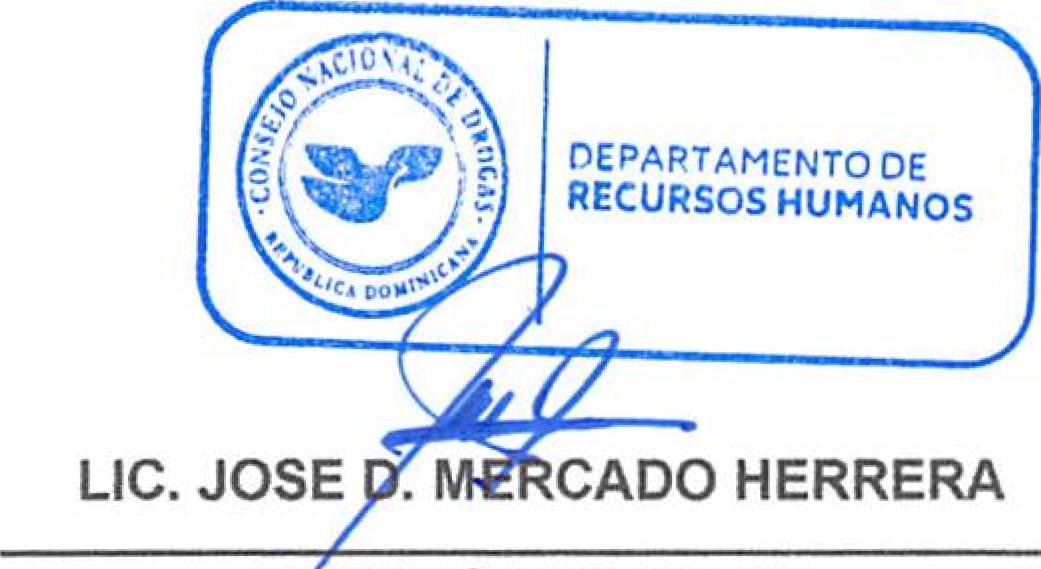 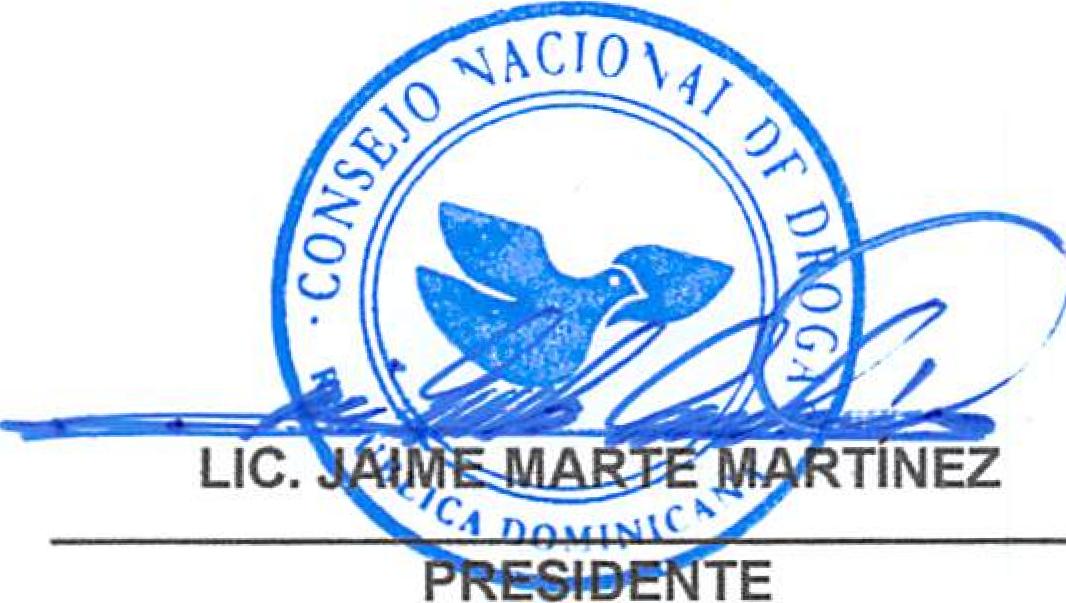 Aumento:	0.00	Departamento: 29 DIVISION DE TESORERIANuevo Salario: 70,000.00	Cargo:	91 ENCARGADO (A) DIVISION DE TESORERIAComentario: NOMBRAMIENTO TEMPORAL, CON APROBACION DE LA PRESIDENCIA DE ESTE CONSEJO NACIONAL DE DROGAS. TARJETA No. 1387.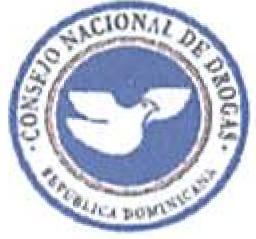 0010144597110/08/20218:53:40AMCONSEJO NACIONAL DE DROGAS 
Departamento de Recursos Humanos 
ACCION DE PERSONALPAGINA:1 de 1NUMERO: 005954	Fecha De Actividad:	01/08/2021ESTADO: Aprobado	Fecha De Aprobación: 10/08/2021Fecha de Aplicación:	01/08/2021